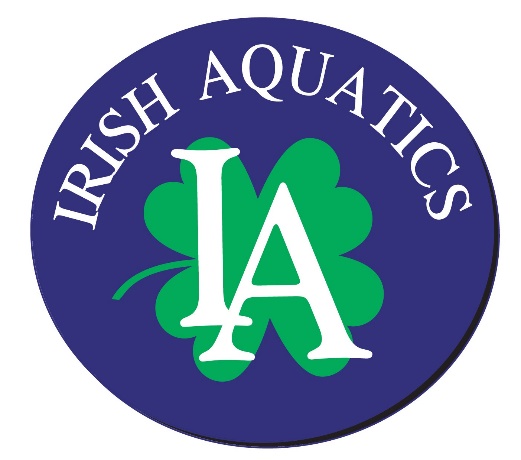 IA Weekly NewsOctober 7, 2018 Team PicturesWe will be having our team picture day this Tuesday, October 9 at Rolfs Aquatic Center. All swimmers are strongly encouraged to attend practice this day so that they can be a part of the team photo! There will not be afternoon practices in Bremen that day, but all swimmers are welcome to attend practice at ND. The attire for the group picture will be the gray Swim.Fight.Win! t-shirts we wear at swim meets and black shorts of the swimmer’s choosing. If your swimmer has not yet received their t-shirts, the coaches will get those out to them.I am still waiting on notification that our order of new shirts is completed and hopefully I will get them Monday or Tuesday before practice. If they are not completed by Tuesday, those without their team shirts should wear a gray t-shirt, preferable plain. On Thursday, October 11, the photographer will be back at practice to take individual pictures of the swimmers. If you are not able to attend on the 11th, we will have some time available for individual pictures on the 9th as well. In order to make ordering and paying easier this year, we have a dedicated online gallery to our team’s pictures. Parents will be able to go onto this gallery and order whichever photos they prefer. You can access and pre-register for the gallery by visiting the following link: https://omgphotosb.shootproof.com/irishaquatics. Pictures will be uploaded and available for ordering on October 12. The deadline for placing orders will be October 17 and the pictures will be ready for pickup on October 30. You will be able to pay online with a credit card, or can pay by cash or check, which must be submitted at the picture pick up on October 30. If you have any questions about the picture day, please contact Coach Matt.When the photographer is working with the team, we ask that parents do not take their own pictures of the individuals or the group so that we can get through the team and individual pictures as quickly and smoothly as possible.Group NotesAll SB GroupsLooking ahead at the weather forecast for the week, there are chances of thunderstorms many evenings (if you can trust the forecast this far out!). Please be sure to have clothes for dryland work in case we are unable to swim due to lightening.All Bremen GroupsThere will be no practices offered Tuesday afternoon due to the team picture at Notre Dame. There also will be no practices on Friday afternoon.SB SilverSilver swimmers are reminded to bring their equipment bags and water bottles to every practice! Also, bring dryland clothes for practices on Tuesday, Thursday and Friday.SB GoldThe Gold group will have dryland on Wednesday this week at Beacon from 5:00-6:00 PM. For those who are unable to make it to that practice, there will be a dryland offered at ND from 6:00-6:30. Please wear appropriate clothing and footwear for the dryland workout. The water portion of practice will begin at 6:30.Meet Recap – NCISC Sprint MeetCongratulations to everyone who swam in the first meet of the season at Riley High School this past Saturday. This is always a great early season check on where everyone is at compared to last season. We had a number of great swims over the course of the morning. Congrats to the following swimmers on setting new team records:Leo Ni – 9-10 Boys 100 IMJoshua Seluzhitskiy – 9-10 Boys 50 FlyJohnny Bossler – 15-16 Boys 100 IMLuke Becker, Connor Craig, Johnny Bossler, and Gage Hannewyk – 15-16 Boys 200 Free RelayAlso, congrats to the following swimmers on competing in their first meet with IA: Grace DeFreez, Donovan Go, Mary Eileen Maher, Lily Meuleman, Isabella Trinh and Julian Trinh.This season, the coaching staff is changing how the swimmer of the meet will be selected. At the end of each meet, the coaches will nominate swimmers for their efforts at the meet both in their individual races and as a member of the team. The coaches get to use their own criteria for these nominations, so the things that swimmers can be nominated for are endless. We are then going to post the nominees to our Facebook and Twitter pages (hopefully on Tuesdays after the meet) and we will open voting for the winner! We will keep the voting open for 2 days and will announce the winner once voting has concluded. Swimmers of the meet will receive recognition in the newsletter and will receive a small prize for their efforts.Meet Information – IA Fall PentathlonThis Sunday’s meet will be held at Rolfs Aquatic CenterWarm Up: 9:00-9:45 AM. All groups will warm up at the same time. Swimmers should be signed in and on deck by 8:45 AM.The meet will begin at 10:00 AM and should last around 3 hours.Swimmers will wear their gray Swim.Fight.Win! t-shirts on deck and their blue Dolfin team cap for races.If your swimmer is not signed up for the meet and would like to attend, please contact Coach Ben ASAP so we can get the entry updated.Parent Board NominationsIf you are interested in becoming a member of the IA Parent Advisory Board or know someone who may be, we are currently accepting nominations for the term that will start January 1. If you have questions about the board, feel free to talk to Coach Matt or Christie Hannewyk. Please send nominations to Erin Drew at erinracht@yahoo.com or Matt Podlin at matthewpodlin@yahoo.com.Swim LessonsOur swim lessons program start this week and we still have space in our Monday and Tuesday morning classes and well as in our Wednesday evening classes. We have also opened up some limited space for private lessons on Monday and Tuesday mornings at the Hampton Inn with Coach Matt and Tuesday evenings at the Hilton Garden Inn with our new instructor, Katherine. Contact Coach Matt for more information. Google CalendarAll team events including practices, meets, and fundraisers can be found on our team Google calendar. The calendar can be accessed in two ways from the team website. First, you can click on the 3rd action button from the home screen next to the picture labeled “Calendar.” Alternatively, you can click on “Practice Schedule” on the top navigation ribbon. If you are on a mobile device, you will need to click “Practice Schedule” twice. The Google calendar is the most up to date version of the schedule for all events associated with Irish Aquatics.Birth Certificate RequirementIf your swimmer is new to the program and has not competed for another team within IN Swimming before, we will need a copy of his/her birth certificate or passport. This can be sent via email, text, or by a physical copy sent into practice to Coach Matt mdorsch@gmail.com, (248) 321-7845. This is a requirement of IN Swimming for a 1-time verification of the swimmer’s date of birth. Any swimmer not supplying the document and competing in a meet will be assessed a $100 fine by IN Swimming though the club. Upcoming DeadlinesThe deadlines for the FAST Monster Splash, IA Fall Pentathlon, PRO Superstar Invitational, and MLA Fall Invitational have passed. If you wish to enter any of these meets, please contact Coach Ben ASAP.Sunday, October 21 – IA vs WWST Dual Meet (Meet Date: October 27, Bremen High School)Upcoming EventsOctober 6 – NCISC Fall Sprint Meet, Riley HSOctober 9 and 11 – Team and Individual pictures, Rolfs Aquatic CenterOctober 14 – IA Fall Pentathlon, Rolfs Aquatic CenterOctober 20-21 – FAST Monster Splash, Fishers HSOctober 20-21 – PRO Superstar Invitational, Penn HSOctober 27 – Dual meet with WaNee Waves, Bremen HSNovember 3-4 – MLA TYR Fall Invite (Prelim/Final), Holland, MINovember 10 – PAC Sharkfest, Culver Academies (Developmental meet)December 1 – WWST Santa Swim, Northwood HS (Developmental meet)December 5-8 – Winter Junior Championships, Greensboro, NCDecember 7-9 – BA Winter Champions Classic (Prelim/Final), Purdue UniversityDecember 15 – Candy Cane Dual, Munster HSPractice Schedule* The dryland practices at Beacon are offered for swimmers in the Silver and Gold/High School groups (except for the Bremen HS Prep group) at the Beacon Sport Performance Center, located inside the Beacon Health and Fitness Center – Mishawaka, located at 52031 Beacon Parkway in Granger. To be eligible for the dryland practices, the swimmer must turn 11 years old before the start of the Divisional Meet (March 1, 2019).GroupMonday10/8Tuesday10/9Wednesday10/10Thursday10/11Friday10/12Saturday10/13Sunday10/14Green6:00-7:00 PM@ Rolfs6:00-7:00 PM@ Rolfs6:00-7:00 PM@ Rolfs6:00-7:00 PM@ RolfsNo PracticeNo PracticeIA Fall PentathlonSB Bronze6:00-7:30 PM@ Rolfs6:00-7:30 PM@ Rolfs6:00-7:30 PM@ Rolfs6:00-7:30 PM@ RolfsNo PracticeNo PracticeIA Fall PentathlonSB Silver6:00-8:00 PM@ Rolfs6:00-8:00 PM@ RolfsDryland6:00-8:00 PM@ Rolfs6:00-8:00 PM@ RolfsDryland6:00-8:00 PM@ RolfsDryland11:00-12:00 PMDryland @ BeaconIA Fall PentathlonSB Gold6:00-8:30 PM@ Rolfs6:00-8:30 PM@ Rolfs5:00-6:00 PM@ Beacon6:00-8:30 PM@ RolfsDryland6:00-8:30 PM@ Rolfs6:00-8:00 PM@ Rolfs11:00-12:00 PMDryland @ BeaconIA Fall PentathlonBremen Bronze6:00-7:30 PM@ Bremen HSNo Practice6:00-7:30 PM@ Bremen HS6:00-7:30 PM@ Bremen HSNo PracticeNo PracticeIA Fall PentathlonBremen Silver/Gold6:00-8:00 PM@ Bremen HSNo Practice6:00-8:00 PM@ Bremen HS6:00-8:00 PM@ Bremen HSNo Practice11:00-12:00 PMDryland @ BeaconIA Fall PentathlonBremen High School3:30-5:30 PM@ Bremen HS5:45-7:15 AM@ Bremen HS3:30-5:30 PM@ Bremen HS5:45-7:15 AM@ Bremen HSNo PracticeNo PracticeIA Fall Pentathlon